Hva og hvorfor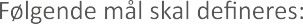 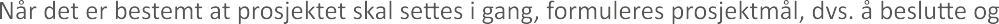 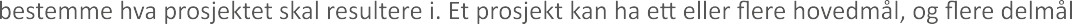 Effekt/nyttemål: Hvilke nytte skal tjenestene ha av prosjektet?       Resultatmål: Hvilke resultater skal prosjektet oppnå og hva skal leveres?   Resultatmålene kan samles i hovedmål og deles opp i delmål igjenLæringsmål: Kunnskap vi ønsker å tilegne oss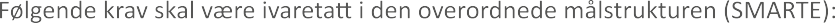 S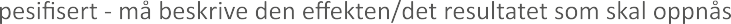 Målbart - hvor langt er man kommet og hva gjenstår før målet er nådd?Akseptert - de involverte må ha akseptert måletR	-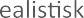 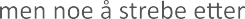 T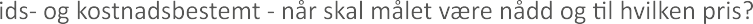 Evaluerbart - mulig å sjekke om målet er nådd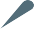 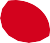 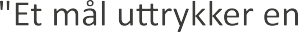 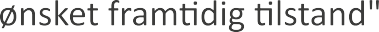 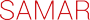 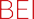 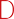 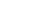 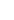 